Задание по математике для обучающихся группы  Б-19Добрый день. Сегодня  переходим к изучению новой темы «Иррациональные уравнения» Для этого  изучаем материал, данный в пункте 33 «Иррациональные уравнения»стр.214-215. Учебник «Алгебра и начала анализа, 10-11», Колмогоров А.Н (учебник прилагается в расписании). Обязательно выписываем в тетрадь: определение, основные свойства и примеры  1-6, разобранные в данном пункте. Небольшая подсказка, как решать и правильно оформлять решения иррациональных уравнений. Воспользуйтесь ей при выполнении самостоятельной работы.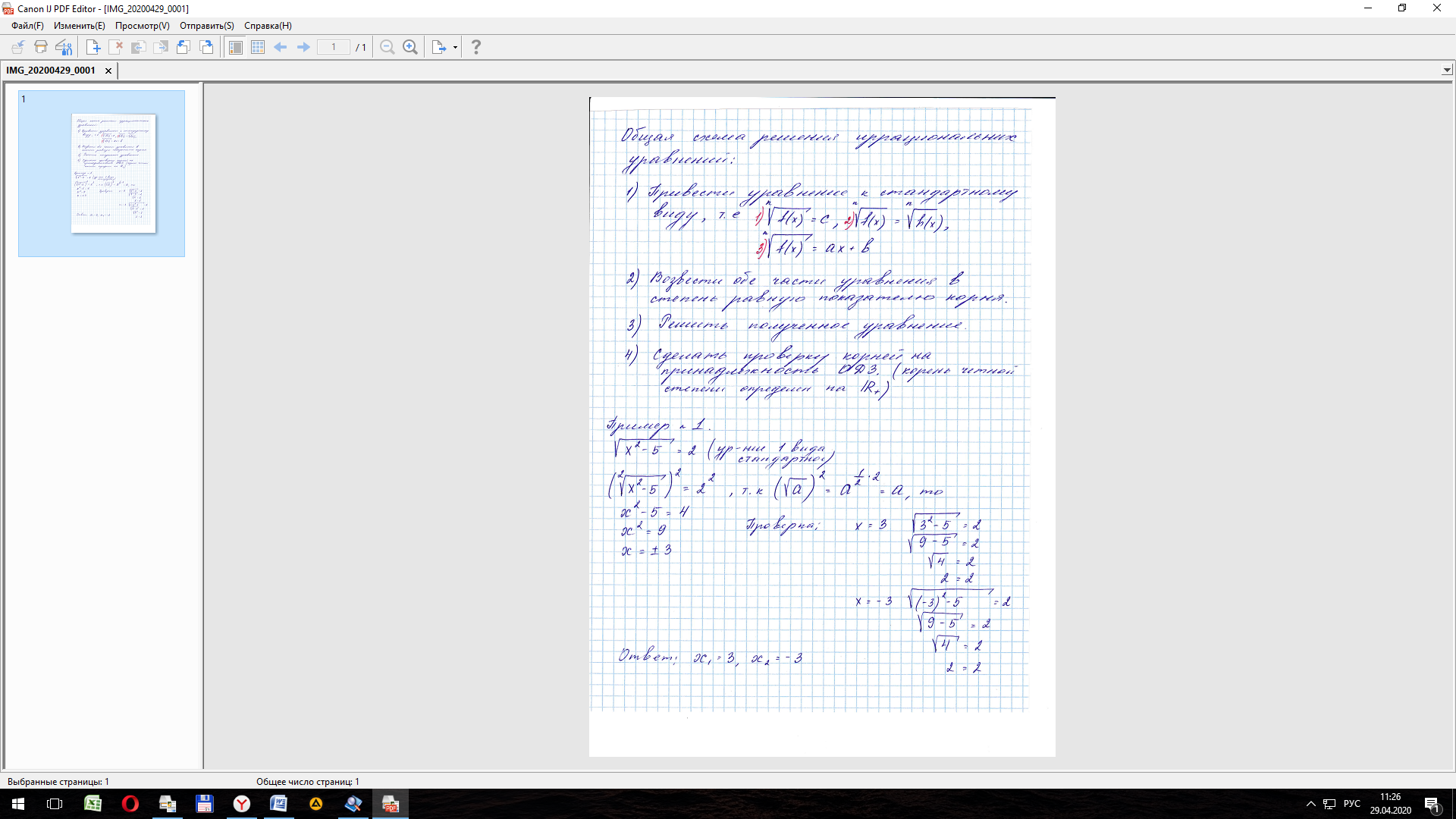 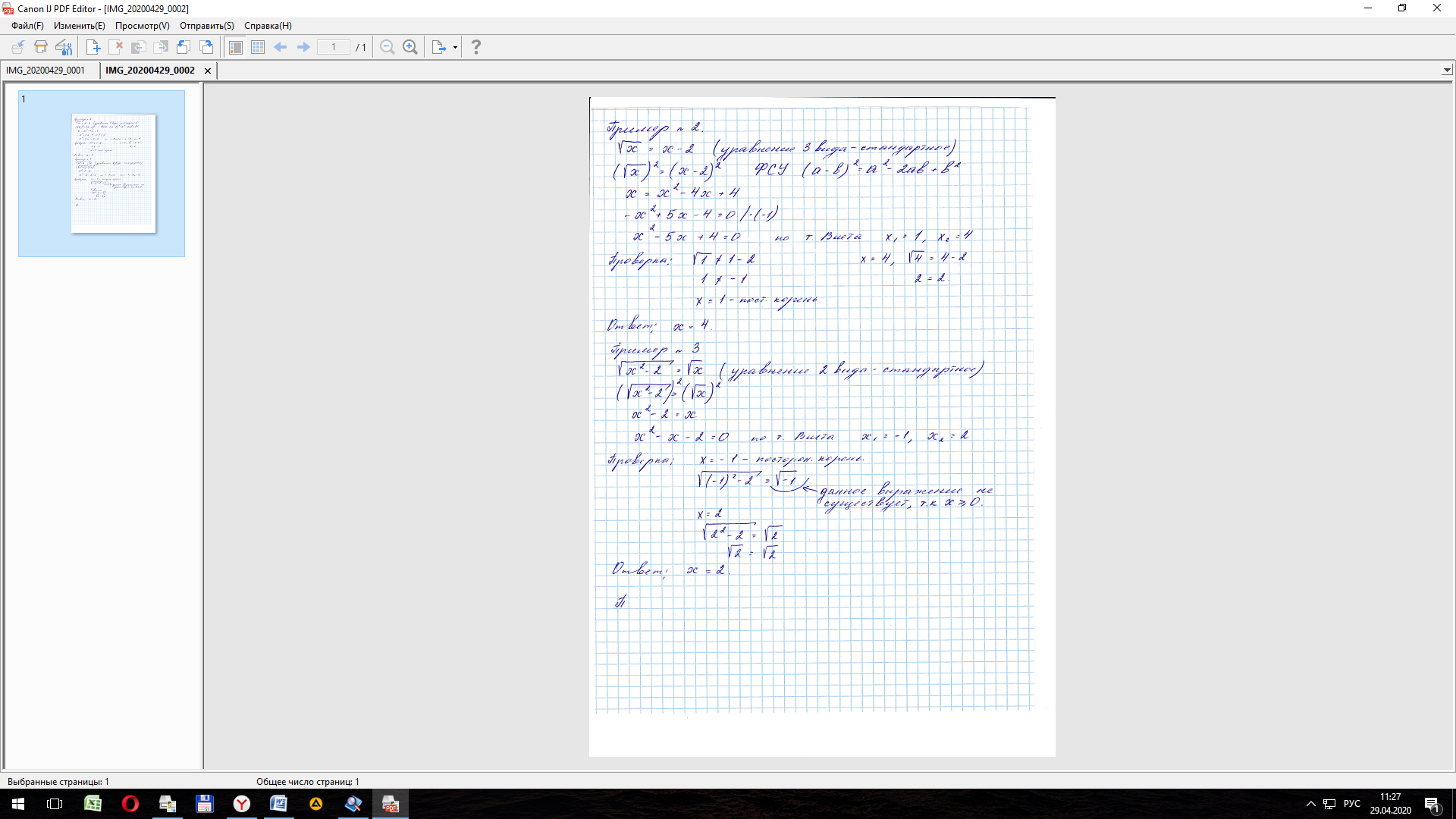 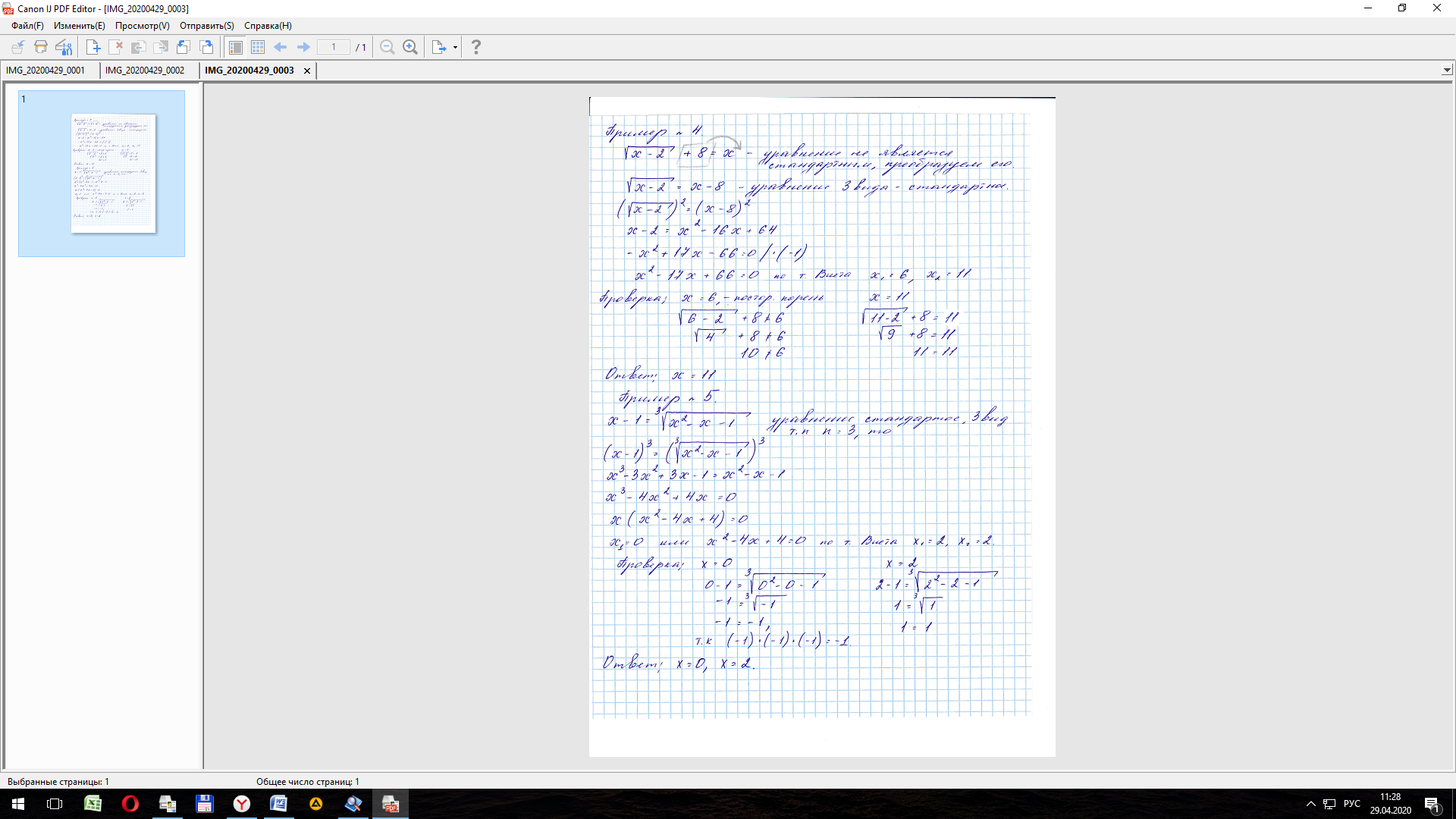 Используя полученные знания, решаем № 417- 420  на странице  216. (нумерация страниц дана по учебнику на сайте)Сегодня разберем решение примера  в № 394  (остальные решаем аналогично)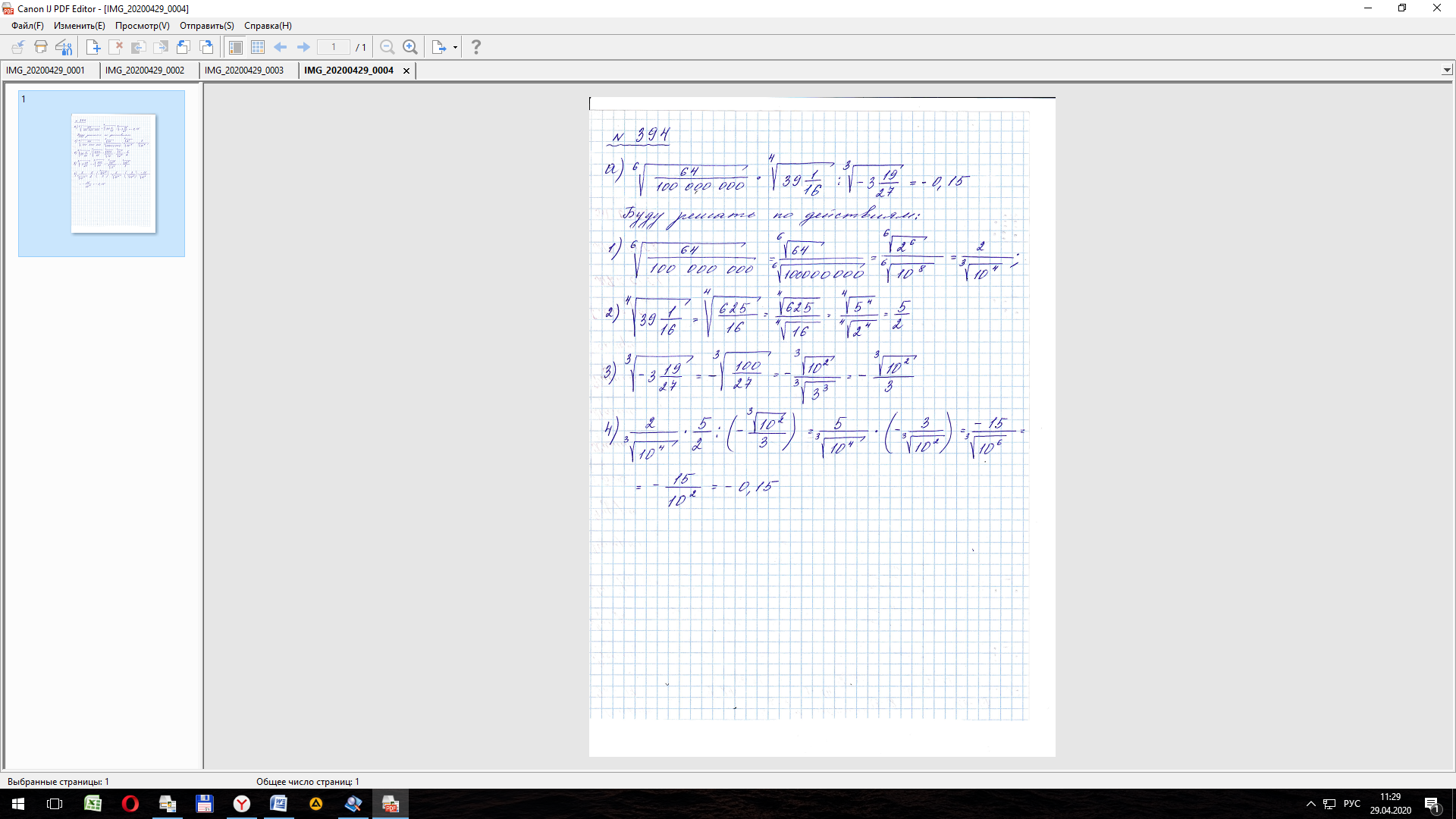 Выполненные задания отправляем мне на эл.почту по адресу  ksp.npet@mail.ru  Срок выполнения задания 6 маяСтарайтесь присылать решения с датой урока, а не все в куче, проверять не буду. Кто присылал задания так, пожалуйста, разберите по датам  и отправьте снова.Учебник прилагается.